Eğitim öğretim döneminde, aday öğretmenler “Ders Planlama Hazırlık ve Değerlendirme”(144 saat)ile “Ders uygulaması’(90 saat) faaliyetYetiştirme sürecinde aday öğretmenler, çalışma programı çerçevesinde haftada 2 (iki) saat ‘ders izleme’ uygulaması, haftada 4 (dört) saat ise ‘okul içi gözlem ve uygulamalar’ yapacaktır.-Aday öğretmenler, 2017-2018eğitim öğretim yılında yapılacak olan Yetiştirme Sürecinde,bağımsız olarak ders, etüt, nöbet vb. görevler alacaktır. Bu süreçte girdiği dersler ve ders hazırlıkları,yetiştirme programının“Ders Planlama ve Hazırlık/Değerlendirme (144 saat)” ile “Ders Uygulaması (90 saat)” saatlerinden sayılacaktır.-Aday öğretmenler, yetiştirme sürecinde çalışma programı çerçevesinde haftada 2 (iki) saat ders izleme uygulaması yapacaktır. Bunun için okulunda önce danışman öğretmeninin, sonra kendi branşındaki diğer öğretmenlerin daha sonra ise okuldaki diğer branştaki öğretmenlerin dersini izleyecektir.- Danışman öğretmenler haftada en az 2 (iki) saat aday öğretmenin sınıfında ders uygulamasını izleyecektir.Kitap okuma faaliyetlerinde her ay 1 kitap okuyacaktır.Film izleme faaliyetlerinde her ayda 2 film izleyecektir. Ders Planlama/Hazırlık/ Ders Uygulaması /Değerlendirme1- Aday öğretmen, süreç içerisinde danışman öğretmenin rehberliğinde derse ön hazırlık (planlama), ders materyali geliştirme, ölçme değerlendirme aracı hazırlama çalışmalarına vakit ayırır. Aday öğretmen aşağıdaki etkinlikleri danışman öğretmenin rehberliğinde gerçekleştirir. Bir ders planı hazırlar.   Dersiyle ilgili uygun materyal geliştirir.  Aday öğretmen atandığı okulda göreve başladığı andan itibaren dersine girer. Danışman öğretmen gözlediği dersle ilgili gözlem formlarını doldurur ve ders sonunda aday öğretmenle işlenen dersin değerlendirmesini yapar.Dersiyle ilgili uygun ölçme araçları geliştirir.                          Faaliyet                                                                                           SaatDers İzlemeAday öğretmen danışman öğretmen rehberliğinde danışman öğretmeninin ve diğer öğretmenlerin dersini izler, ilgili formları doldurur ve ders sonunda gözlemde bulunduğu sınıfın öğretmeniyle izlediği dersin değerlendirmesini yapar.Aday öğretmenler, kendi okulunda ders izleme süresinde farklı branşlardaki öğretmenlerin derslerinde de gözlemlerde bulunur. Bu dersin kaç saat olacağını danışman öğretmeni ve okul müdürü belirler. Önemli: Aday öğretmen,  haftada 2(iki)saat ders izlemesi yapar.Ders İzleme faaliyeti toplam 54 saat yapılacak.Okul İçi Gözlem ve UygulamalarAday öğretmen, öğretmenler kurulu, zümre öğretmenler kurulu, şube öğretmenler kurulu, rehberlik hizmetleri yürütme kurulu, öğrenci davranışlarını izleme kurulu, disiplin kurulu, okul aile birliği toplantısı, anma ve kutlama komisyonu, sosyal etkinlik ve kulüp çalışmaları, satın alma, muayene ve teslim alma komisyonu, servis denetimi, kantin denetimi, yetiştirme kursları gibi okuldaki bütün kurul ve komisyonları izler.Aday öğretmen, öğretmenler kurulu, zümre öğretmenler kurulu, şube öğretmenler kurulu, rehberlik hizmetleri yürütme kurulu, öğrenci davranışlarını izleme kurulu, disiplin kurulu, okul aile birliği toplantısı, anma ve kutlama komisyonu, sosyal etkinlik ve kulüp çalışmaları, satın alma, muayene ve teslim alma komisyonu, servis denetimi, kantin denetimi, yetiştirme kursları gibi okuldaki bütün kurul ve komisyonları izler.Okul içi birimlerdeki toplantılarda aktif görev alır.Okul gelişimiyle ilgili saha çalışması yapar ve önerilerini de kapsayan rapor hazırlar.Anma, kutlama, sosyal etkinlik, gezi vb. çalışmalarda görev alır.Dönem sonu iş ve işlemlerinde aktif olarak görev alır.Önemli: Bu süreçte haftada 4 (dört) saat okul içi gözlem ve uygulama yapılacaktır.  Okul İçi Gözlem ve Uygulamalar faaliyeti toplam 96 saat yapılacak.ÖnemliBu çalışmalara ait diğer belge ve materyallerle birlikte bu formlar, adaylarca oluşturulacak Kişisel ve Mesleki Gelişim Dosyasında saklanır. Bu dosya Performans Değerlendirme sürecinde ve sözlü sınavda veri olarak kullanılacaktır.Ömer ARICI1Ders Planlama/Hazırlık/Değerlendirme 144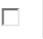 2Ders Uygulaması90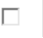 3Ders İzleme544Okul İçi Gözlem ve Uygulamalar 96